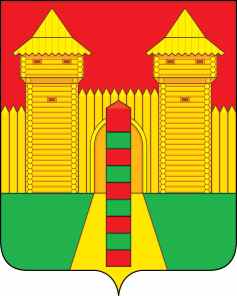 АДМИНИСТРАЦИЯ  МУНИЦИПАЛЬНОГО  ОБРАЗОВАНИЯ «ШУМЯЧСКИЙ   РАЙОН» СМОЛЕНСКОЙ  ОБЛАСТИПОСТАНОВЛЕНИЕот 09.03.2022г.№ 96          п. ШумячиВ соответствии со ст. 37 Градостроительного кодекса Российской Федерации, классификатором видов разрешенного использования земельных участков, утвержденного приказом Федеральной службы государственной регистрации, кадастра и картографии от 10.11.2020 г. № П/0412, Правилами землепользования и застройки Руссковского сельского поселения, на основании заявления Главы муниципального образования Руссковского сельского поселения Шумячского района Смоленской области Марченковой Нины Александровны от 24.02.2022 г (регистрационный № 253 от 25.02.2022 г.) 	Администрация муниципального образования «Шумячский район»                          Смоленской областиП О С Т А Н О В Л Я Е Т:1 Внести изменения в постановление Администрации муниципального образования «Шумячский район» Смоленской области от 24.11.2021 г. № 539 «Об утверждении схемы расположения земельного участка на кадастровом плане территории» (далее - постановление) следующее изменение:В пункте 2 постановления слова «мемориальные комплексы, монументы, памятники» заменить словами «земельные участки (территории) общего пользования».О внесении изменений в постановление Администрации муниципального образования «Шумячский район» Смоленской области от 24.11.2021г.  № 539Глава муниципального образования«Шумячский район» Смоленской областиА.Н. Васильев